Публичный ОтчетОктябрьской территориальной организации профессионального союза работников народного образования и науки РФ за 2021 годОктябрьская территориальная  организация профессионального союза работников народного образования и науки Российской Федерации на 01марта 2021 года объединяет 13 первичных организаций,  численностью 153 члена профсоюза Охват профсоюзным членством по сравнению с прошлым годом снизился на на20 %. А на 10%  Что связано что связано с закрытием образовательной организации Седяшская школа. За 2021 год принято в профсоюз 3 человека . 100%-ное профсоюзное членство сохранено в МКОУ Больше-Сарсская ООШ» и Специальной коррекционной  школах. Выше 80% профчленство в 3 организациях: МБОУ «Сарсинская СОШ им. А.М. Карпова СОШ», МБОУ «Тюшевская СОШ», МКОУ «Енапаевская СОШ». 50 % профчленство в учреждениях: МБУ ДО  «Центр дополнительного образования», МКОУ «Русско-Сарсинская СОШ», МКОУ «Петропавловская СОШ», Ниже 50%  МКОУ «Ишимовская СОШ»,  МКОУ «Колтаевская ООШ», Сохраненый охват профсоюзным членством свидетельствует о положительной о деятельности Профсоюза в современных социально-экономических условиях. За 2021 годсогласно  плана, работа профсоюзов  выполнена частично. Провелись 2 семинара-совещания с председателями первичных организаций и 4 заседания президиума крайкома профсоюза. - Октябрьская территориальная профсоюзная организация совместно с первичной организацией «ЦДО» и Управлением образования организовали и провели выездную экскурсию на природу в рамках дня коллективных действий профсоюзов «За достойный труд»;- в преддверии новогодних праздников для членов профсоюза были закуплены новогодние подарки.9- членов профсоюза  прекрасного пола приняли участие и стали победительницами в муниципальном конкурсе «Учитель года  2021»;3 – члена профсоюза  получили благодарность от Координационного совета организации профсоюзов  за сотрудничество  и активную позицию в развитии профсоюзной деятельности.-  в майские праздники была организована 3- х дневная поездка Йошкар-Ола – Казань  Совместно с бухгалтером были участниками всех онлайн заседаний с крайкомом профсоюза работников образования. Для  соблюдения работодателями законных прав и интересов педагогических работников председатель присутствовала  на:- комиссиипо сокращению штата в Образовательных учреждениях;- комиссиипо присвоению первой категории  педагогам;- комиссии по урегулировании споров между участниками образовательных отношений;-комиссии по публичной защите программ по воспитанию в образовательных учреждениях;- заседании по работе Общественного совета по независимой оценке качества оказания услуг учреждениями образования ;- заседание Трехсторонней комиссии по регулированию социально-трудовых отношений (подписали Территориальное трехстороннее соглашение«О взаимодействии в области социально-трудовых отношений в Октябрьском городском округе на 2022-2024 годы»За отчетный период была оказана методическая помощь при  заключении  двух коллективных договоров МБОУ Октябрьская СОШ №2 и МБУ ДО «Центр дополнительного образования»Регулярно оказывается консультативная помощь по вопросам трудовых прав педагогических работников. Оказана юридическая помощь по обращению 3-х членов профсоюза по трудовым спорам между работодателем и работником решения вынесены в положительную сторону работника. Также 2-м членам оказана материальная помощь на лечение.Жалоб в связи с неудовлетворительными условиями оплату труда не поступало. Заработная плата выплачивается в срок, социальные льготы тоже выплачиваются вовремя.За 2021 год на территории Октябрьского округа среди образовательных учреждений несчастных случаев на производстве не было.Но в ходе выездного рабочего совещания заместителя министра образования и наукиПермского края Шабуровой выявлен ряд нарушений действующего законодательства, устранение которых частично  касалось трудовых интересов членов профсоюза. И благодаря  действиям председателя и юриста Крайкома профсоюза  ни один член профсоюза не пострадал по устранению нарушений.   С целью представления и защиты интересов педагогических работников Октябрьского округа председатель посетила выездные депутатские собрания.  Совместно с Управлением образованием и прокуратурой Октябрьского района организовали марафон вопросов, касающихся образовательной деятельности, прав работников, детей и родителей, льгот, организации питания и других. По итогам работы за отчетный период можно сделать вывод о том, что профсоюзные организации развиваются по принципам гласности и информационной открытости, а также цифровизацииза текущий период 3 первичные организации освоили программу 1С тонкий клиент, в результате 107 членов профсоюза получили электронный профсоюзный билет.  Отсутствие жалоб, трудовых конфликтов и споров в коллективах, разрешаемые проблемные вопросы свидетельствует об эффективности проводимой работы. Председатель                                                                    Е.С. Воробьева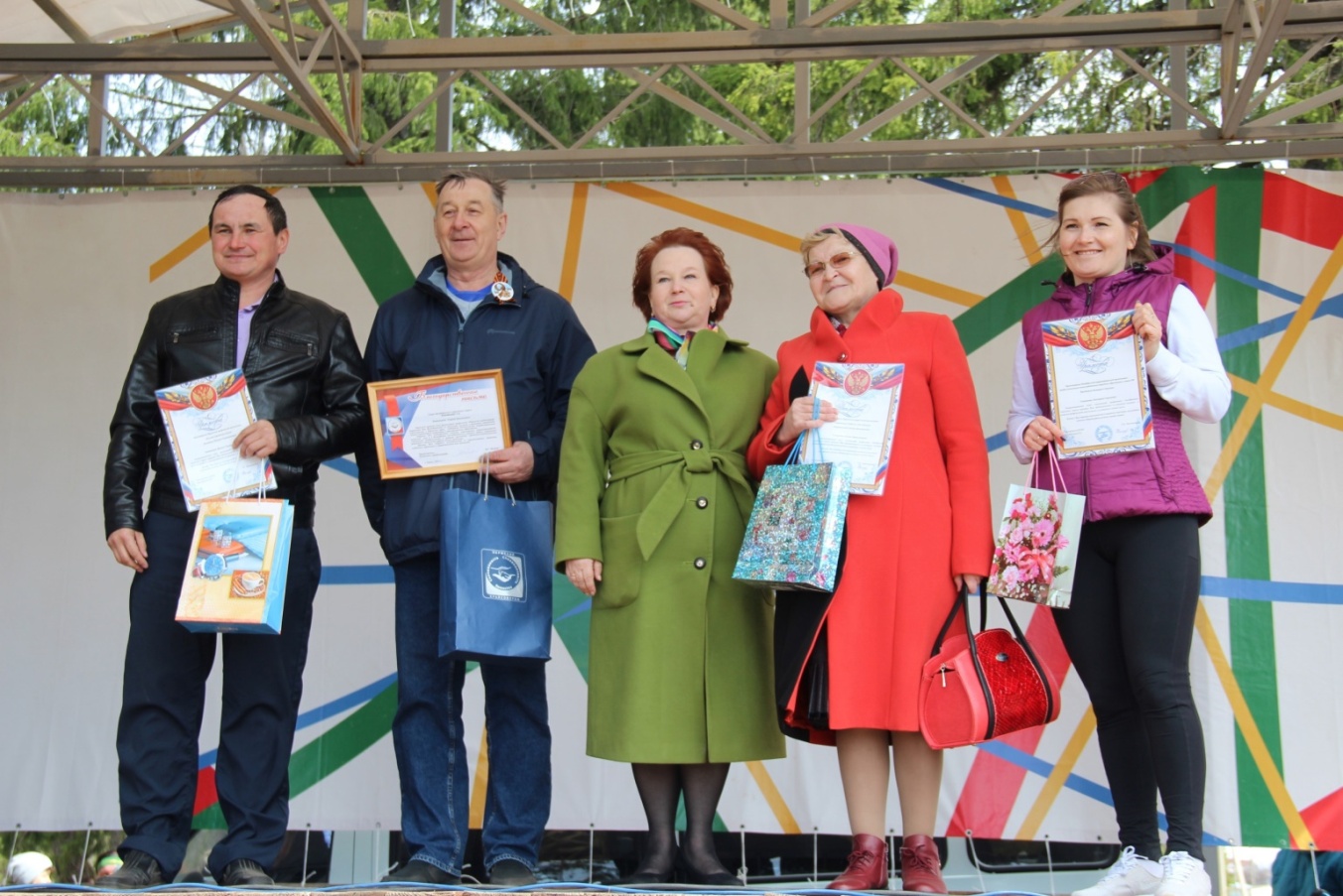 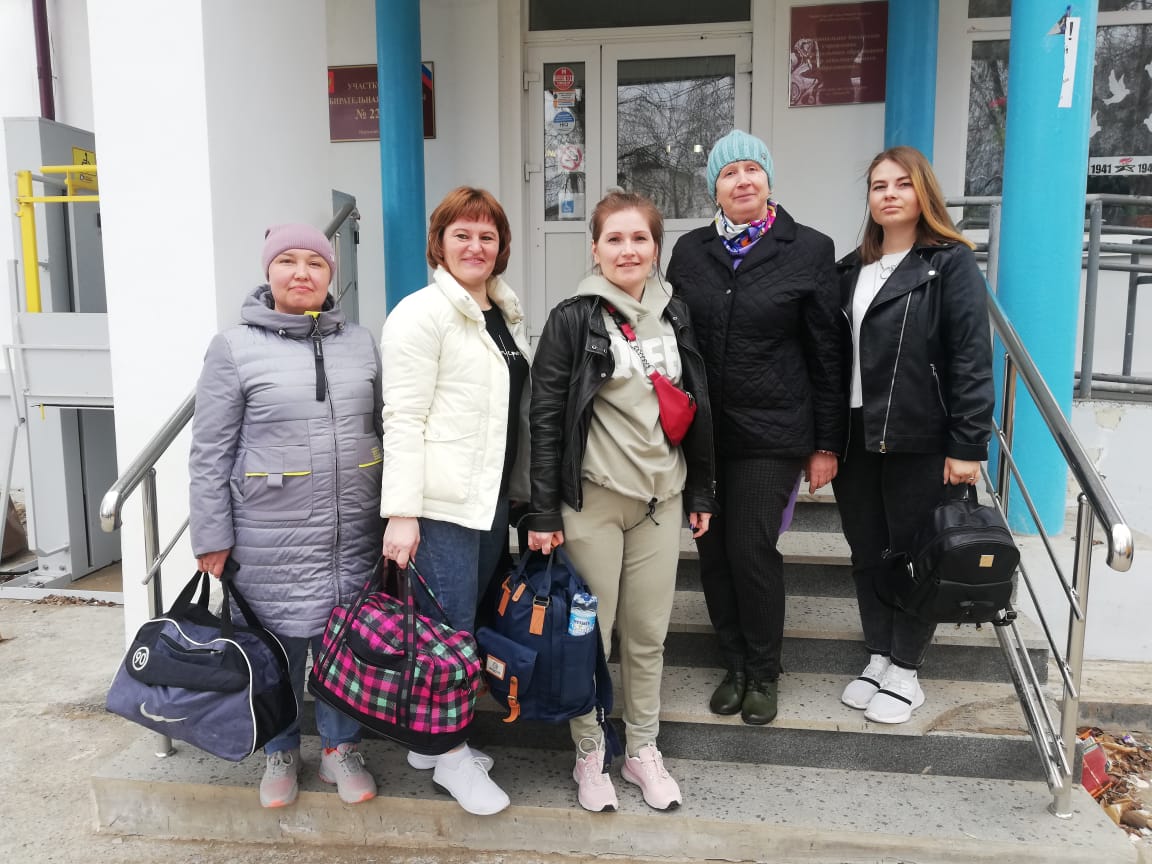 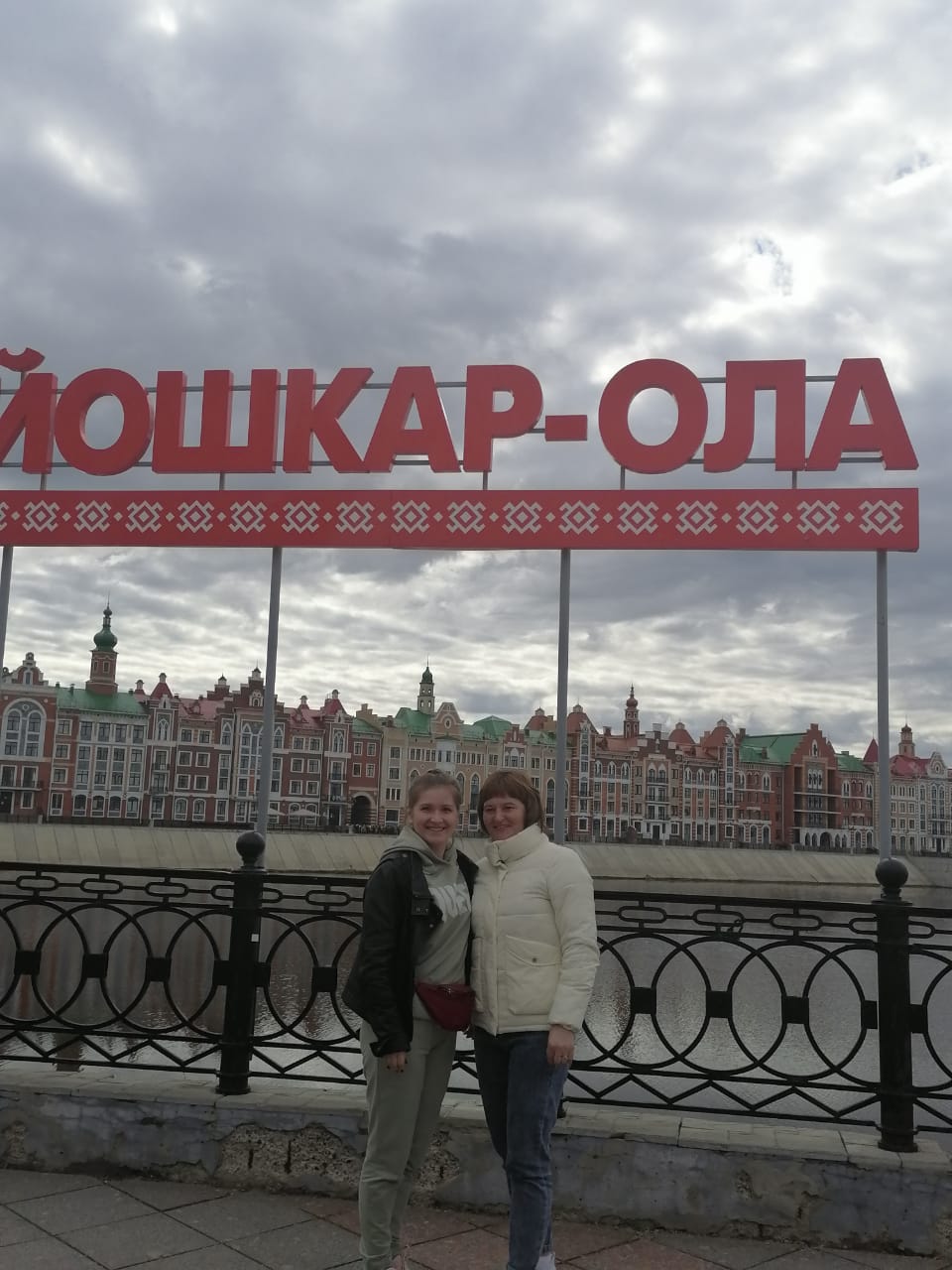 